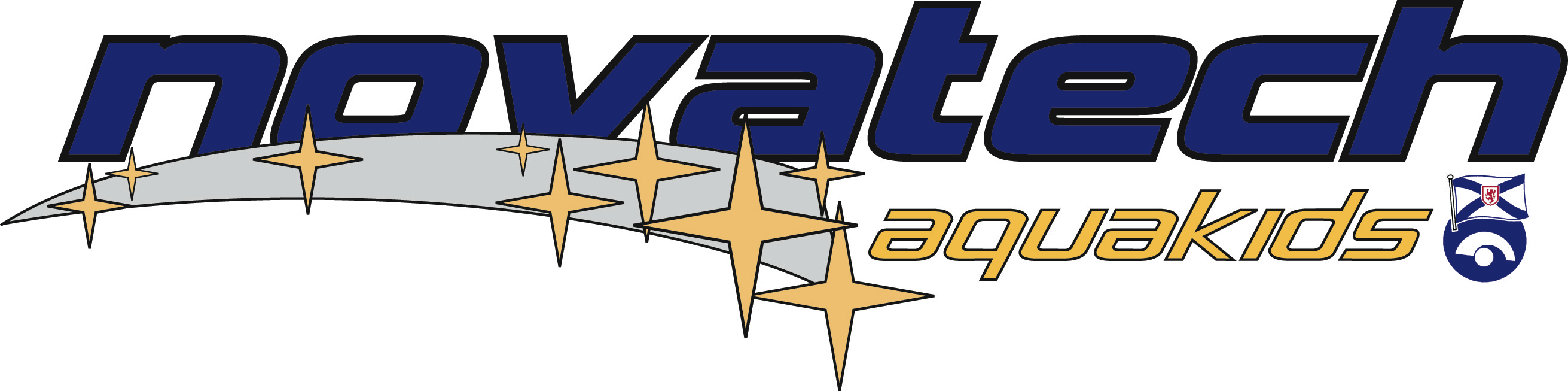 Pictou County Mariners Nova Tech Aqua Kids FourFebruary 22, 2020Hosted By: Pictou County MarinersSanctioned By: Swim Nova ScotiaMeet Manager:  Sueann Syms: sueann_syms22@hotmail.com Location: Pictou fisheries pool73 Harbor view drive, Pictou Eligibility: All competitive registered swimmers with Swim Nova Scotia OR pre-competitive swimmers on trial for 1 swim meet as exhibition.Entry Fees: $25.00 per swimmer.  Please make cheque payable to Pictou County Mariners Entry fees are non-refundable.Entries: Entry Deadline: Submitted via https://www.swimming.ca/en/events-results/live-upcoming-meets/ by February 14, 2020.Meet Rules: SNC rules will govern themeet.  SNC Warm Up procedures will be in effect.  A coaches meeting will take place 30 minutes prior to start.Level 1 & 2: Starts will be conducted from Starting Platforms (blocks) as perFINA FR 2.3 and SW 4.1.Participation: In-water starts will be conducted as per Canadian Facility Rule CFR 2.3.1 and CSW 4.1.2.Awards: Best time ribbons presented by home club coaches.Scratch Procedure: All scratches are to be submitted to the meet office in writing 30 minutes before the start of each session.  Please submit the swimmer’s name, events, and club.  No deck entries.	Head Official:  Gerry Doucet: salmondoucet@gmail.com Officials: The names of the officials should accompany the meet 	entries.  Your help would be greatly appreciated.Canteen & Facilities:  Available onsite Warm-Ups: 30 minutes, sprint lanes will be open at Coaches discretion.All events will be swum as mixed genders and seeded by time only.  All events will be swum using a 45-second intervalWarnings by Officials for Level 1 (educational opportunity).DQ’s Level 2 only.75m & 150m IM for PARA Swimmers can be made available if requested by a Coach.Host Clubs will post on a display board (or chalk board) which event/heats are being marshalledCOMPETITION WARM-UP SAFETY PROCEDURESMeet Management for all sanctioned Canadian swimming competitions must ensure the following safety procedures are applied. It is incumbent on coaches, swimmers, and officials to work together to comply with these procedures during all scheduled warm-up periods.  Coaches are requested to encourage swimmers to cooperate with Safety Marshals. GENERAL WARM-UP:Swimmers must enter the pool FEET FIRST in a cautious manner, entering from a start or turn end only and from a standing or sitting position.Running on the pool deck and running entries into the pool are prohibited.Meet Management may designate the use of sprint or pace lanes during the scheduled warm-up time.  Any such lane usage must be communicated through a pre-competition handout, an announcement or deck signage.Diving starts shall be permitted only in designated sprint lanes. Only one-way swimming from the start end of sprint lanes is permitted.Pools with backstroke starting ledges available may offer a designated lane for backstroke starts, at meet management’s discretion. (This is not mandatory if not enough general lane space is available for the number of swimmers in the meet.)  Notices or barriers must be placed on starting blocks to indicate no diving during warm-up.EQUIPMENT:Kick Boards, Pull-Buoys, Ankle Bands, and Snorkels are permitted for use in the main warm-up pool during warm-up.Hand paddles and flippers are permitted for use in a secondary warm-up pool only (where available), at meet management’s discretion and recommended only for higher level or senior competitions.At meet management’s discretion and based on available space, the Meet Manager may permit use of tubing or cord assisted sprinting in designated lanes and during specific times of the warm-up only. It is recommended that this only be allowed in secondary warm-up pools as space allows.  Coaches are responsible for equipment reliability and use.  This is recommended only for higher level or senior competitionsVIOLATIONS:It is recognized that there is a level of interpretation and common sense that must be applied when applying these guidelines.  Diving headfirst quietly into an empty pool at the start of warm-up is not the same as diving headfirst into a crowded lane.  Judgment and context is required.Swimmers witnessed by a Safety Marshal diving or entering the water in a dangerous fashion may be removed without warning from their first individual event following the warm-up period in which the violation occurred and the alternates in that event notified should that event be a final.  They may also receive a verbal warning from the Safety Marshal.  Swimmers receiving verbal warnings will have their names and clubs registered with the Meet Manager.In the case of a second offense during the same competition the swimmer may be removed from the remainder of the competition.SAFETY MARSHALS:The Safety Marshal is a trained position designated by Meet Management. Safety Marshals shall:Be visible by safety vest.Be situated at each end of the competition pool and when applicable, similarly situated in designated warm-up pools when pre-competition warm-ups are scheduled.Actively monitor all scheduled warm-up periods.  Ensure participants comply with warm-up safety procedures and report violations to the Referee.  Depending on the level of competition, Safety Marshals have a role to help work with coaches and swimmers to ensure a safe warm-up environment.  This may include educating a younger swimmer on the rules or communicating a concern to a coach.  Judgment, tact and confidence is required and therefore the Safety Marshal should ideally be a more experienced official.PARA-SWIMMER NOTIFICATION:Coaches are requested to notify Safety Marshals of any Para-swimmers participating in warm-ups where necessary and at the coach’s discretion.The following statement must appear in all Swimming Canada sanctioned meet information and posted notices:“SWIMMING CANADA COMPETITION WARM-UP SAFETY PROCEDURES WILL BE IN EFFECT AT THIS MEET.”February 22, 2020 Warm-Up 1:00 for 1:30pm Meet StartFebruary 22, 2020 Warm-Up 1:00 for 1:30pm Meet StartEvent #Event1100 IM- P101200 IM- LEVEL 1201200 IM- LEVEL 2225 FREE- P10250 FREE- LEVEL 120250 FREE- LEVEL 2325 KICK- P40325 KICK- LEVEL 1 & 2425 FLY- P*20450 FLY- LEVEL 2*10450 FLY- LEVEL 1*525 BACK- P*20550 BACK- LEVEL 2*10550 BACK- LEVEL 1*625 BREAST- P*20650 BREAST- LEVEL 2*10650 BREAST- LEVEL 1*750 FLY- P**207100 FLY- LEVEL 2**107100 FLY- LEVEL 1**850 BACK- P**208100 BACK- LEVEL 2**108100 BACK- LEVEL 1**950 BREAST- P**209100 BREAST- LEVEL 2** 109100 BREAST- LEVEL 1**1050 FREE- P**210100 FREE- LEVEL 2**110100 FREE- LEVEL 1**211200 FREE- LEVEL 2*Participation swimmers may choose only one of the 25 events*Level 1 & 2 swimmers may choose only one of the 50 events**Participation swimmers may choose only one of the 50 events**Level 1 & 2 swimmers may choose only one of the 100 events*Participation swimmers may choose only one of the 25 events*Level 1 & 2 swimmers may choose only one of the 50 events**Participation swimmers may choose only one of the 50 events**Level 1 & 2 swimmers may choose only one of the 100 events